Į ugdymo karjerai veiklą įsitraukė Nacionalinėje krepšinio lygoje žaidintis krepšinio klubasJoniškio rajono švietimo centras, Joniškio ,,Saulės“ pagrindinė mokykla, Joniškio sporto centras suvienijo jėgas ugdymo karjerai srityje. Spalio 16-osios vakarą ,,Saulės“ pagrindinės mokyklos sporto salėje organizuotos krepšinio rungtynės tarp mokyklos mokinių komandos ir Nacionalinėje krepšinio lygoje žaidžiančios Joniškio ,,Delikateso“ ekipos. Varžybų metu 6-8 klasių mokiniai turėjo galimybę ,,pasimatuoti“ sporto žurnalisto, vertėjo, sporto fotografo profesijas. Pasak Joniškio ,,Delikateso“ vyr. trenerio Žilvino Petraičio, jam neteko girdėti, kad kažkuriame kitame Lietuvos mieste vyktų panašios krepšinio rungtynės, orientuotos į ugdymo karjerai veiklas. Idėja organizuoti netradicines ugdymo karjerai veiklas gimė Joniškio rajono švietimo centro karjeros specialistei Erikai Vitkauskienei. Varžybų vyriausiasis teisėjas, Joniškio sporto centro direktoriaus pavaduotojas Vidmantas Filatovas jaunimui leido rinktis, kokioje komandos sudėtyje mokiniai norėtų žaisti. Mokiniai vieningai nusprendė žaisti mišriose komandose, kad ir vienoje, ir kitoje komandoje būtų profesionalių žaidėjų.  Varžybų dalyvius sveikino Joniškio ,,Saulės“ pagrindinės mokyklos direktoriaus pavaduotoja ugdymui Lina Valiukienė, Joniškio rajono švietimo centro direktorė Rasa Kelpšienė. Kad Joniškio ,,Delikateso“ ekipos krepšininkai iš JAV suprastų varžybų tikslus ir visai jų komandai skirtus linkėjimus, sinchroninį vertimą atliko mokinė Miglė Užusienytė. Mergina panoro ,,pasimatuoti“ vertėjo profesiją ir atlikdama jai paskirtas užduotis su jomis puikiai susitvarkė. Faustas Gaigalas visų rungtynių metu fiksavo renginio akimirkas ir artimiau susipažino su sporto fotografo profesija. Upė Jankauskaitė, Aira Kelpšaitė ir Perla Kairytė tą vakarą ,,matavosi“ sporto žurnalisto profesijas. Jos kalbino Joniškio ,,Delikateso“ vyr. trenerį Ž. Petraitį ir krepšininkus. Po pokalbių bus parengti informaciniai pranešimai. Joniškio ,,Delikateso“ Komunikacijos atstovė Aira Tamošaitytė talkino merginoms jų pirmųjų interviu metu, davė vertingų patarimų. Abi komandas aktyviai palaikė gausiai susirinkę mokyklos mokiniai, jų šeimos nariai, Dienos užimtumo centro lankytojai. Varžybų metu aikštelėje žiūrovai galėjo mėgautis puikios komandinės veiklos pavyzdžiu, kai vyresniųjų klasių mokiniai talkina jaunesniesiems, kaip Joniškio ,,Delikateso“ krepšininkai stengiasi nesužeisti jaunųjų kolegų. Rungtynės organizuotos remiantis pagarbos, tarpusavio pagalbos principais. Nors rungtynių pabaigoje ryškiu taškų skirtumu į priekį įsiveržė viena komanda, tačiau teisėjai nusprendė, kad tokiose varžybose pergalę švęsti turėtų draugystė. Po varžybų mokiniai rengs refleksijas, kuriose bus aptartos vykdytos veiklos, įgytos naujos patirtys ir kompetencijos, numatyti ateities planai, susiję su profesinio orientavimo veiklomis. Nuotr. R. Norkaus, M. Užusienytės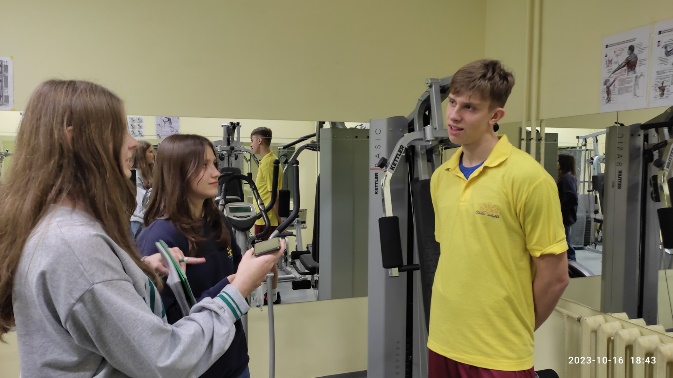 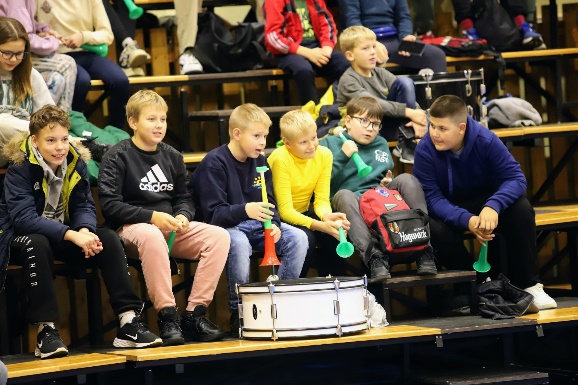 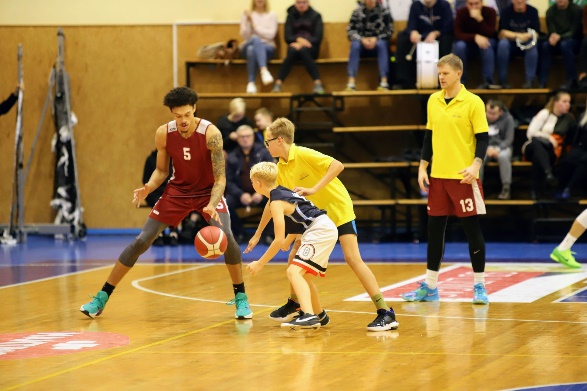 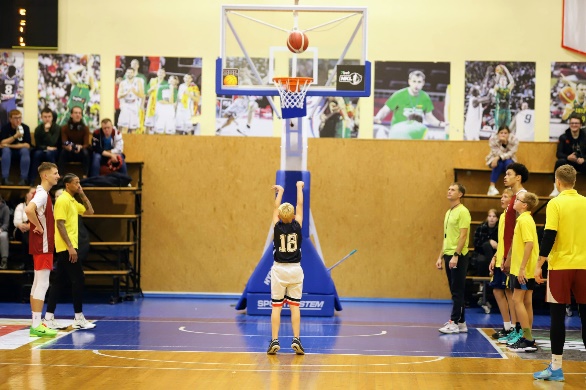 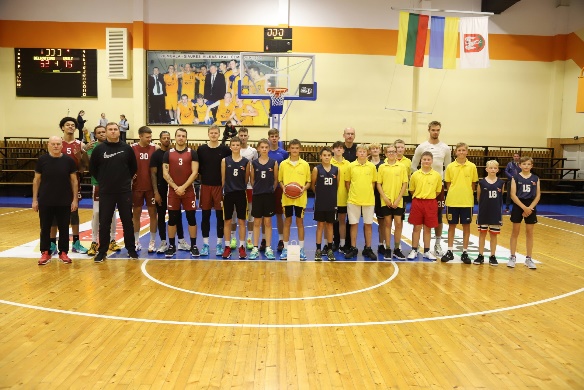 